These two radioactive elements that are alpha particle (α) emitters.  Write the nuclear reactions for each decay including the formation of the daughter products:These two radioactive elements that are beta particle (β–) emitters.  Write the nuclear reactions for each decay including the formation of the daughter products:These two radioactive elements that are positron (β+) emitters.  Write the nuclear reactions for each decay including the formation of the daughter products:These two radioactive elements decay by electron capture (EC).  Write the nuclear reactions for each decay including the formation of the daughter products:     +    	     +    	Balance each nuclear decay equation by filling in the blanks.  Classify each nuclear decay as alpha (α), beta (β−), positron (β+), or electron capture (EC): 			   + 		Type of decay:	 +  			_______		Type of decay:					  _______	Type of decay:					 + 	Type of decay:		+ 		 		Type of decay:					 + _______	Type of decay:		 		_______ + 	Type of decay:					   +  	_______	Type of decay:	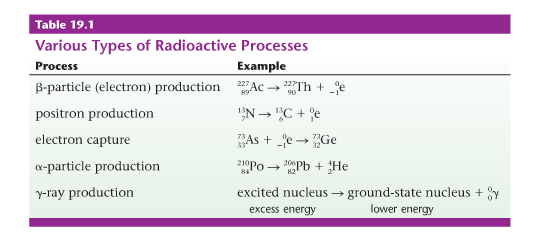 Show all work; observe all significant figures, and record units with all answers. Americium-247 undergoes beta decay to curium-247 with a half-life of 23 minutes.Write the complete nuclear decay reaction for this process, using full symbols for all isotopes and particles.


How many half-lives will it take for 75% of a 350 gram sample of americium-247 to decay to curium-247?


If one starts with a 1000 g sample of americium-247, what mass of americium-247 will remain after 92 minutes? The half life of cobalt-60 is 5.3 years. How much of a 1.000 mg sample of cobalt-60 is left after a 2.15 year period?


The half-life of tritium (hydrogen-3) is 12.3 years. If 48.0 mg of tritium is released from a nuclear power plant during the course of an accident, what mass of this nuclide will remain after 12.3 years? After 74.2 years?


The half life of  Plutonium- 239 is 24,000 years. What fraction of the Plutonium-239 present in nuclear wastes generated today will be present in the year 3000?